¿QUÉ ANIMAL ES?¿SE PARECE AL POLLITO?¿CÓMO CREES QUE NACE? 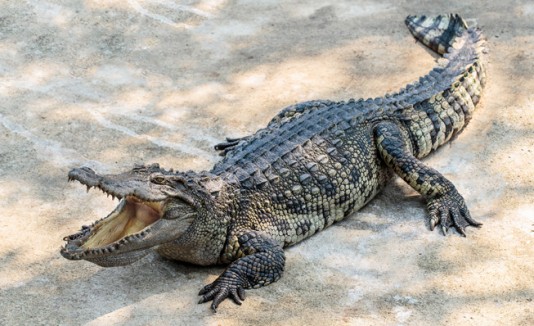 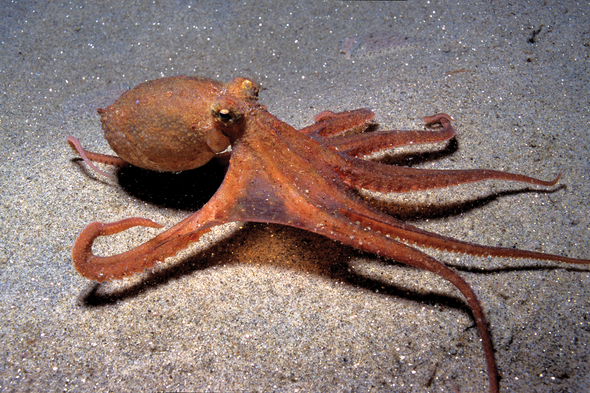 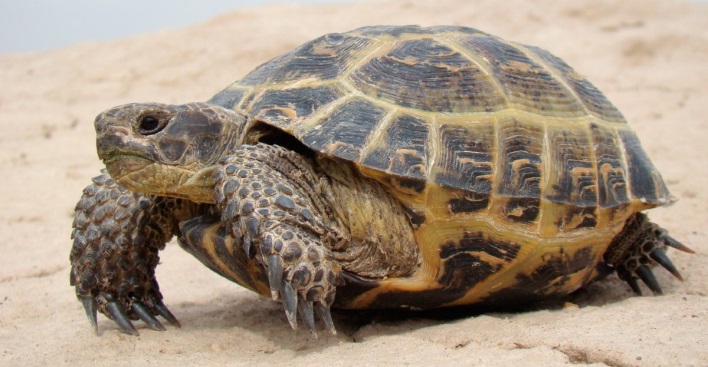 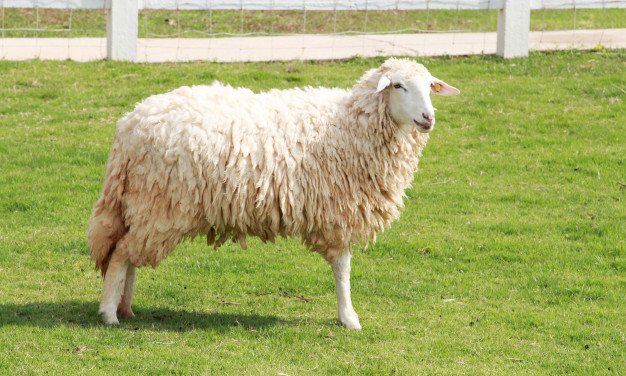 LO COMPROBAMOS: (A ver si acertáis que animal saldrá de cada huevo)COCODRILO:https://www.youtube.com/watch?v=QiAKuhpj400PULPO:https://www.youtube.com/watch?v=2YXS8psUlEoTORTUGA: (este video es un poco largo podéis saltar algunas partes, y podéis silenciarlo, solo hay música de fondo)https://www.youtube.com/watch?v=yFnWwCv0DLMOVEJA:https://www.youtube.com/watch?v=EfN8PDNfDNg¿QUÉ ANIMALES NACÍAN DE UN HUEVO?¿QUÉ ANIMAL NACÍA DE LA TRIPA DE SU MADRE?